MemoTo: EMS of Lane CountyFrom: Drs. Skalabrin, Stroke Medical Director and Wilder, Stroke Intervention Medical DirectorRe: Recent Guideline Changes for the Treatment of Acute Ischemic StrokeDate: February 20, 2018AHA/ASA published 2018 guidelines for the Early Management of Patients with Acute Ischemic Stroke (Stroke, March 2018).  Two recent trials, DAWN and DEFUSE, have indicated a significant benefit to acute Ischemic stroke (AIS) patients with an Emergent Large Vessel Occlusion (ELVOs) who receive a thrombectomy within 24 hours of last seen well (LSW) versus standard of care.What does this mean for EMS?  This latest information applies to ELVOs and not all strokes. It becomes even more important for EMS to identify a C-STAT positive patient, possible ELVO, and communicate this to the Emergency Department.Acute ischemic stroke patients who are C-STAT positive and up to 24 hours from LSW should be treated as a Code 3.All C-STAT positive patients should receive IV tPA if eligible.  Consider the following key points:If the patient can be delivered to the endovascular center in less than 2 hours from LSW, bring to endovascular capable hospital for IV tPA and further workup.If the patient cannot be delivered to the endovascular center within 2 hours from LSW, but can be delivered to a stroke ready hospital within 2 hours from LSW, bring to the closest stroke ready hospital. Report C-STAT positive status and encourage contact with endovascular capable hospital.For C-STAT positive patients who cannot be delivered to any hospital within 2 hours from last seen well, bring to endovascular center for further workup. Note: Consider ambulance/air rendezvous to minimize transport time.  Call ahead to alert endovascular center that patient is C-STAT positive.Case Study:13:10 a 79 y/o woman working in her yard on the coast, collapsed with left hemiplegia and rightward gaze deviation13:11: 911 activated13:18: EMS at scene and noted positive C-STAT13:24: Air transport contacted13:47: EMS rendezvoused with helicopter at Mapleton Highschool Football Field 14:04: Lift-0ff14:25: Arrival at RB helipad14:34: Arrival at RB EDNIHSS 19Cortical signs:Right-sided eye deviationLeft-sided hemiplegiaNeglectLeft-sided visual field cut14:42: CT: Hyperdense MCA14:43: CT Angiography: Right ICA/MCA occlusion14:49: ELVO Alert 14:57: IV tPA (Door to Needle Time: 23 minutes)15:08: Cath Lab arrival15:10: Groin puncture (Door to Groin Time: 36 minutes)Right ICA terminus occlusion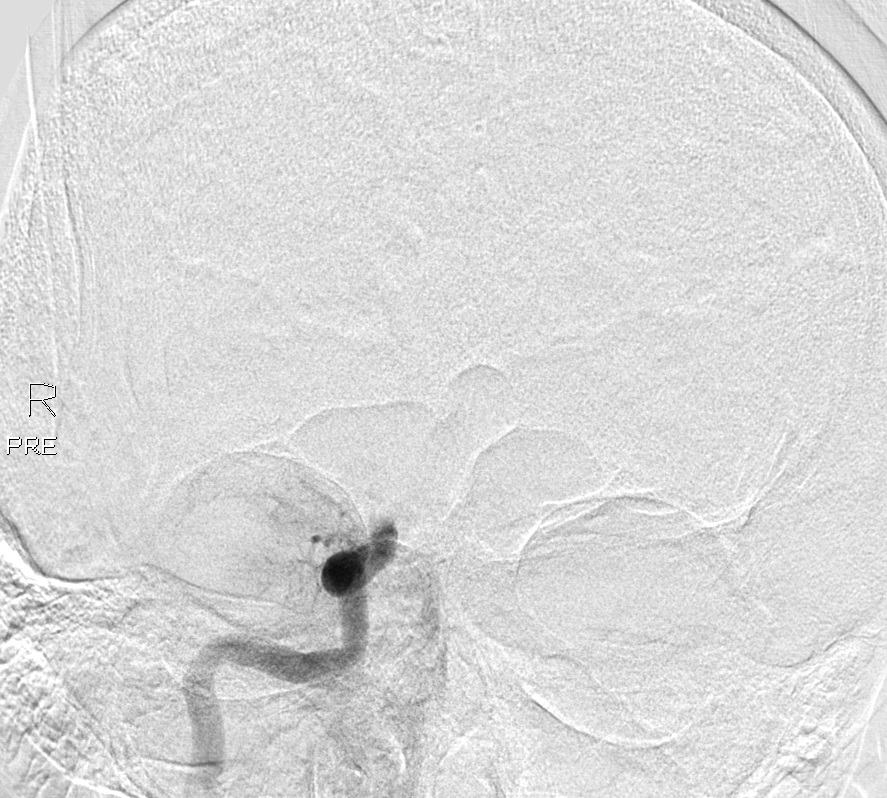 15:36: Second pass revascularizationLSW to revascularization: 2 hours and 26 minutes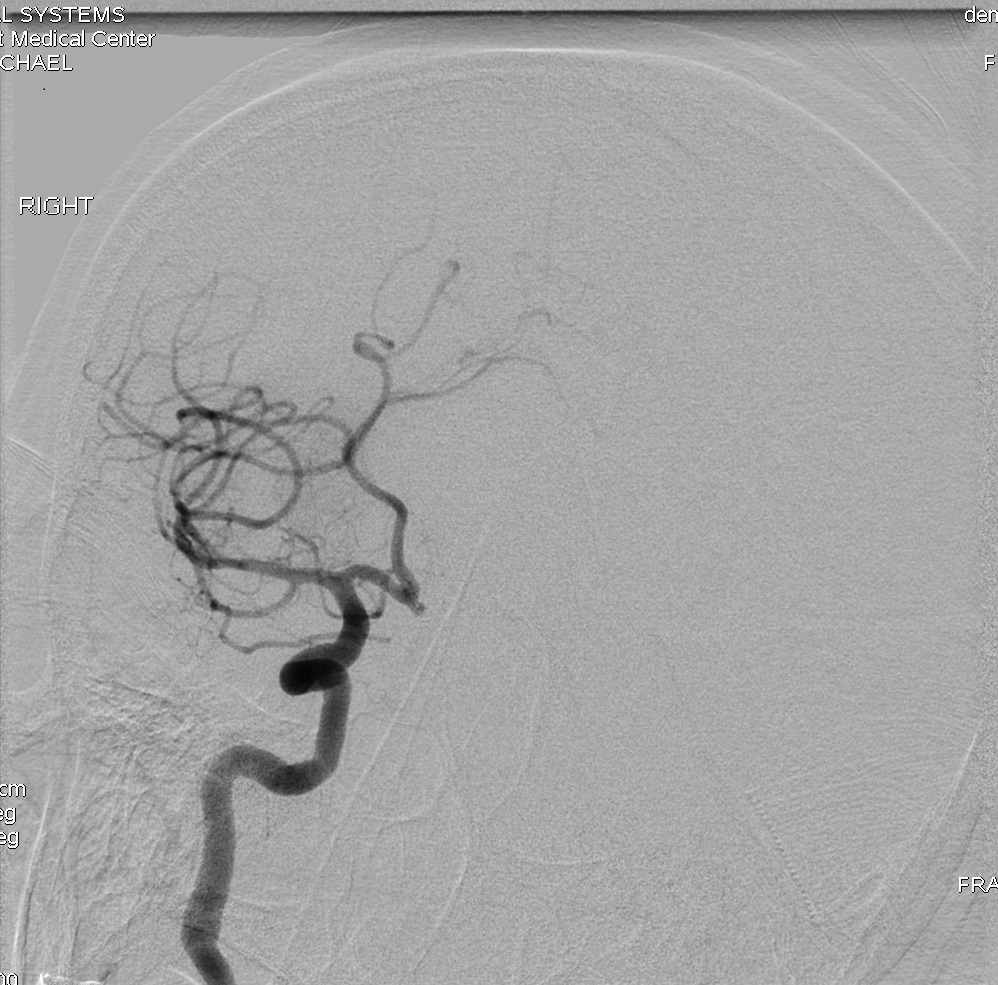 Discharged home day 3 with mild residual neglect